Publicado en Madrid el 03/04/2020 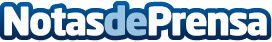 El CGCOO recomienda la regla 20-20-20 para evitar posibles problemas visuales durante el confinamientoLa regla 20-20-20 significa que cada 20 minutos se debe dejar de mirar a la pantalla del ordenador durante 20 segundos, mientras se enfoca a algún punto u objeto que se encuentre a 6 metros de distanciaDatos de contacto:Redacción91 411 58 68 Nota de prensa publicada en: https://www.notasdeprensa.es/el-cgcoo-recomienda-la-regla-20-20-20-para Categorias: Nacional Medicina Sociedad Otras ciencias http://www.notasdeprensa.es